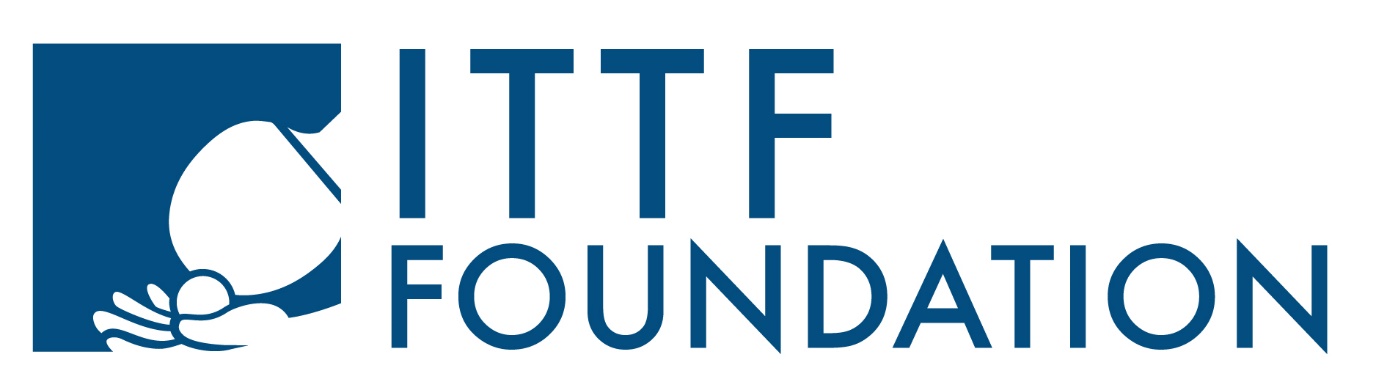 The ITTF Foundation Emergency Relief Fund (ERF)Application Form – Part 1March 2020The ITTF Foundation Emergency Relief Fund Application Form – Part 1			Applicant Details National Association:Address:Name of Applicant:Position/Role: Telephone number:E-mail:Statutes – please provide a copy of organisation statutes 2. Details of Disaster Q1. Type of disaster:  Q2. When and where did it occur?Q3. What has been the impact?Q4. Source verification of disaster i.e. link to news article, reports, etc. Q5. Describe the impact on the Table Tennis community?Q6. Are other sport related organisations providing local support? i.e. Olympic Committee, Regional or International Federations, sport-for-development organisations etc. Provide details: 3. Support of Project Q1. Please identify the type and level of support required for the project: Total budget: € ______________________Q2. Source Verification - if applicable, include photos or videos of damage to equipment and/or facilities.Q3. Does your organisation have a Child Protection Policy or Pledge? If yes, please provide a copy Q4. Does your organisation have an active bank account? If yes, please provide details and attach a recent bank statement in application. Q5. Is additional support available? i.e. NGO, aid agency, government, corporate support etc. Submission of the project proposal Please make sure you complete every question in the application and attach all relevant documents. Send your full application via email to: dreambuilding@foundation.ittf.com ITTF FoundationRichard-Wagner-Str. 1004109 Leipzig, Germanywebsite: ittffoundation.org Phone: +49 341 99992944Note* The ITTF Foundation reserves the right of final decision. The ITTF Foundation reviews all applications however, a needs-based approach is taken in determining the feasibility of supporting the applicant. If the first-round application is successful, the ITTF Foundation will nominate the level of support eligible and invite you to submit a full proposal using: Application Form – Part 2. 